Powtórzenie słownictwa Dni Tygodnia – Days of the WeekMonday TuesdayWednesdayThursdayFridaySaturday SundaySong https://www.youtube.com/watch?v=mXMofxtDPUQPiosenki śpiewane podczas zajęć: Wheels on the bus https://www.youtube.com/watch?v=e_04ZrNroToHokey Cokey https://www.youtube.com/watch?v=26MGQVMmS_cMove dance songhttps://www.youtube.com/watch?v=VsgpUHUYuJINew Vocabulary – Słownictwo   (Dinner – Obiad)Chicken /cziken/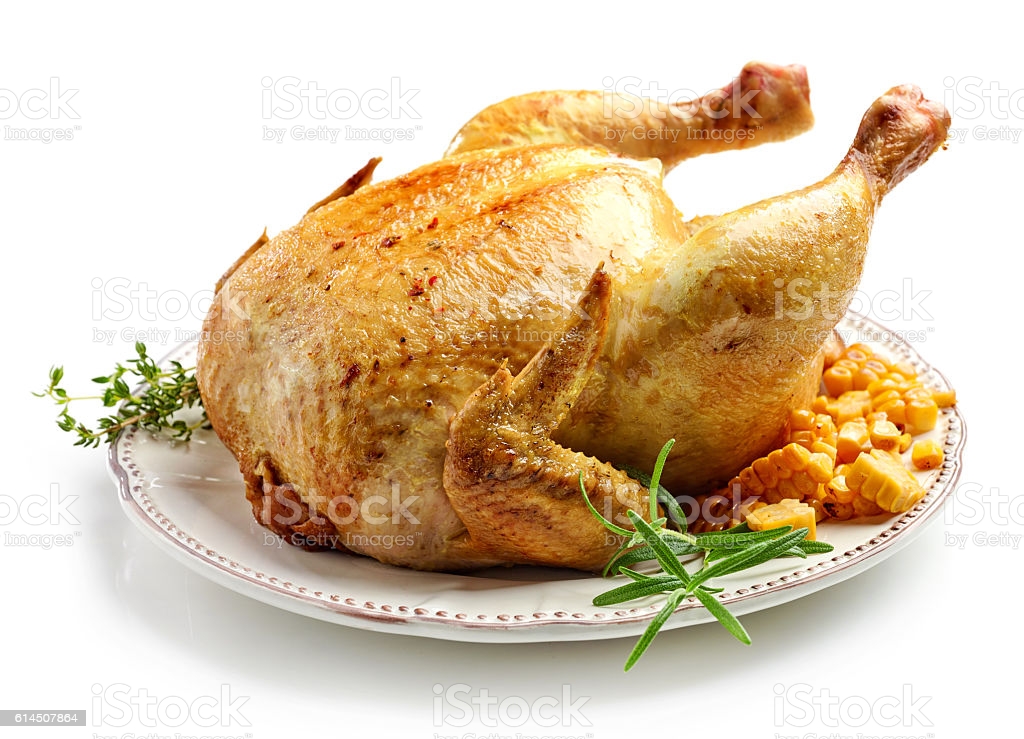 Spaghetti /spageti/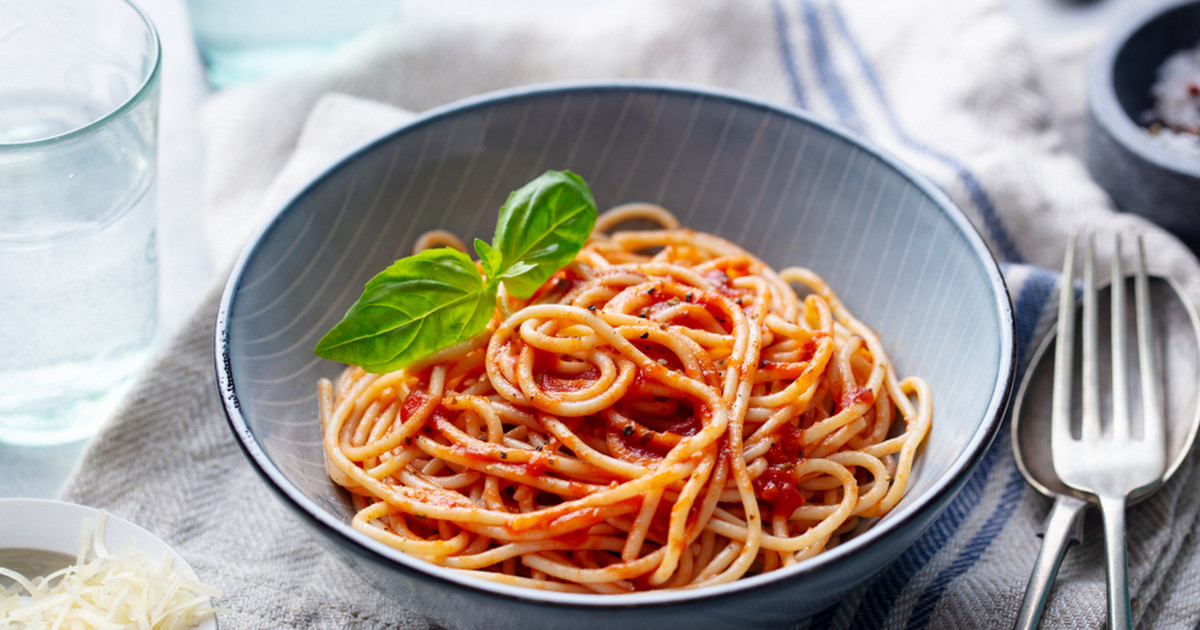 Pizza /pica/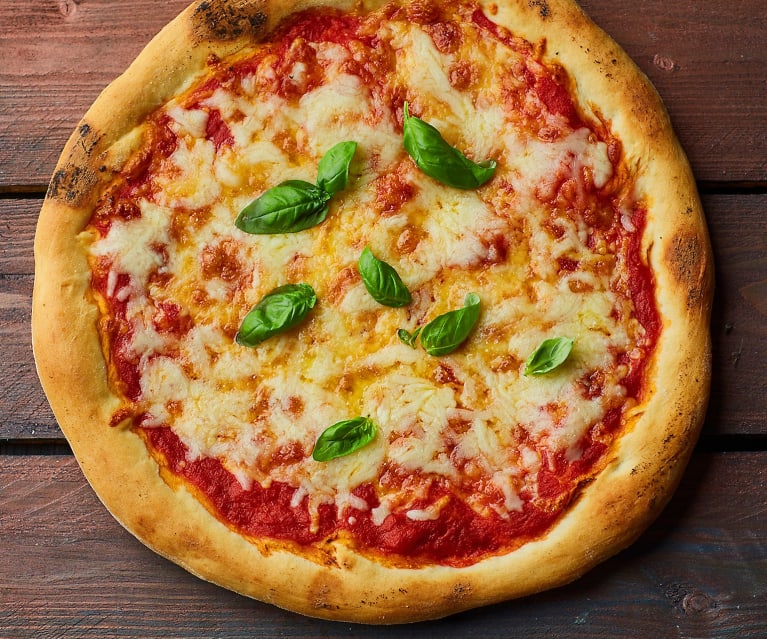 Fish /fisz/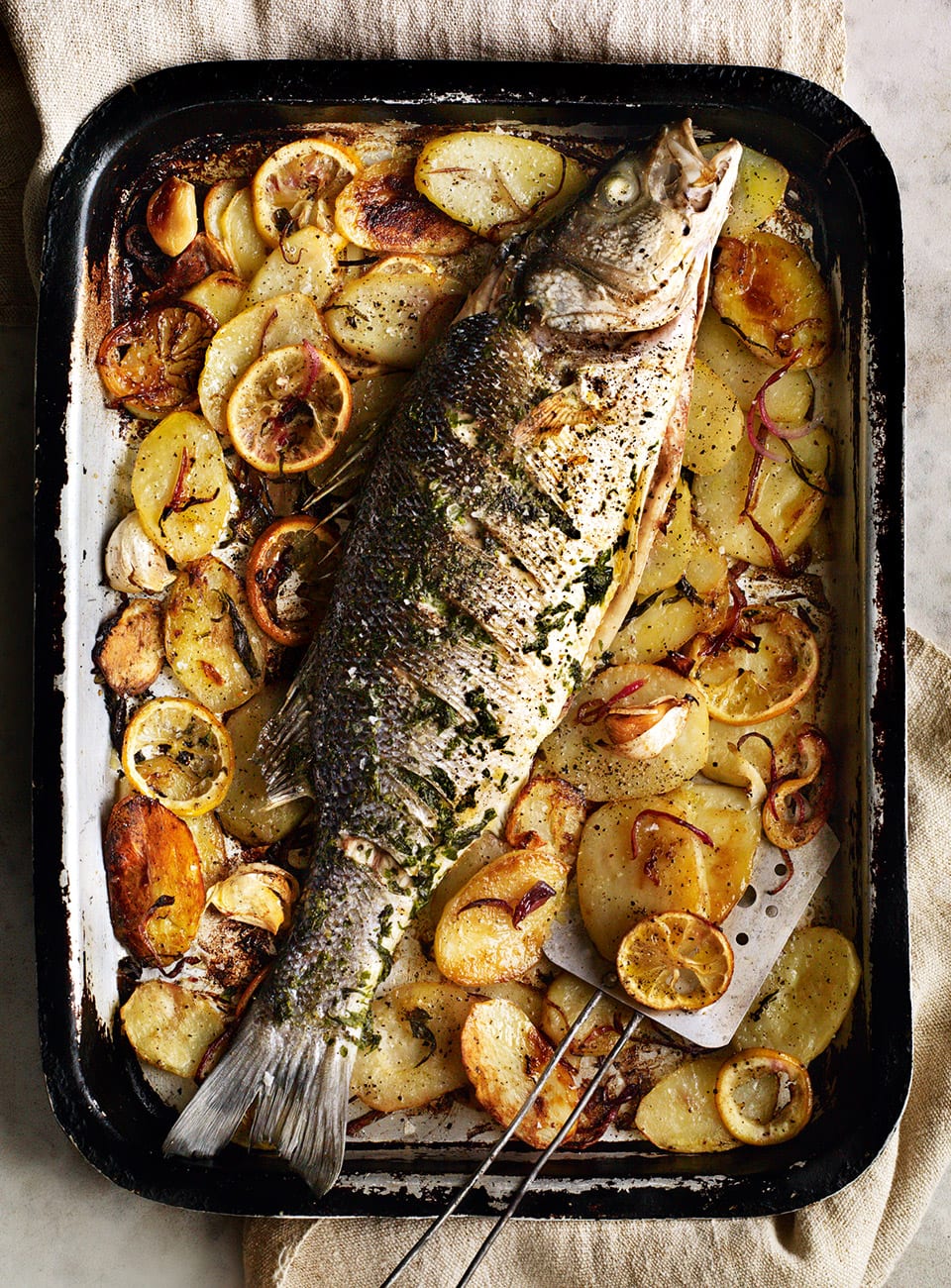 Salad /saled/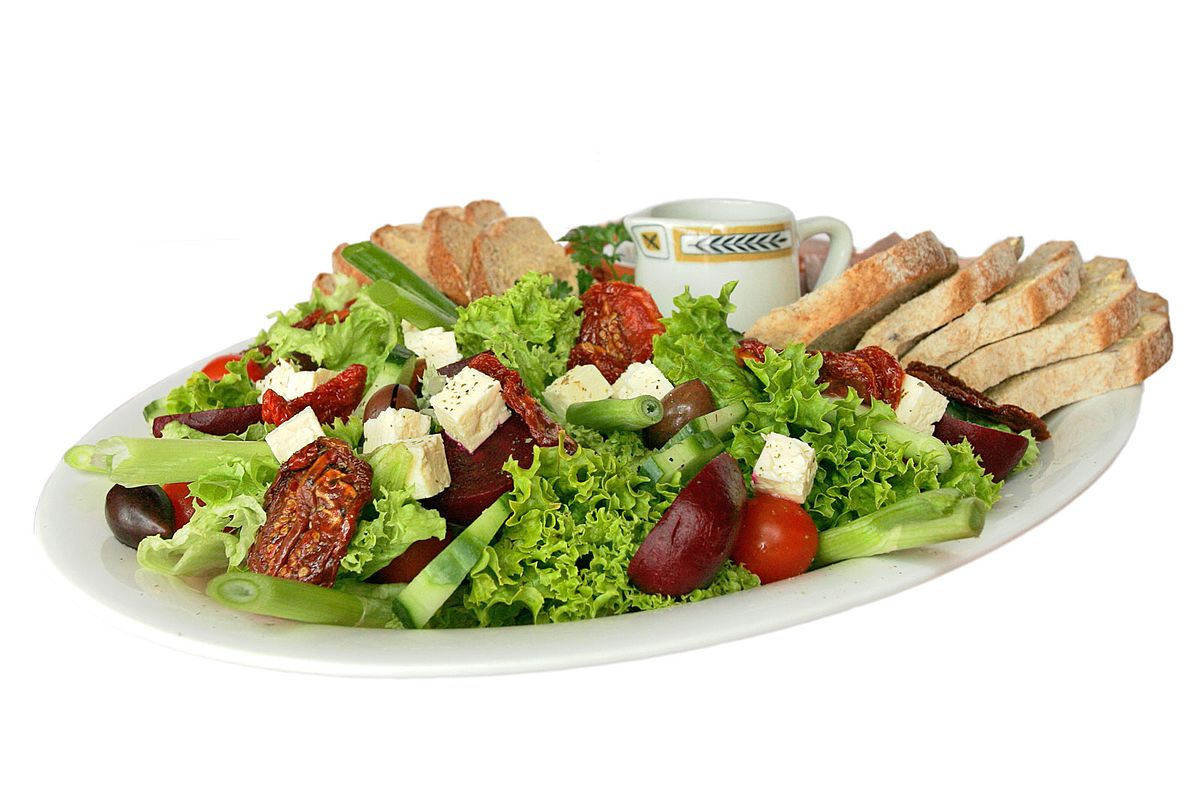 Soup /sup/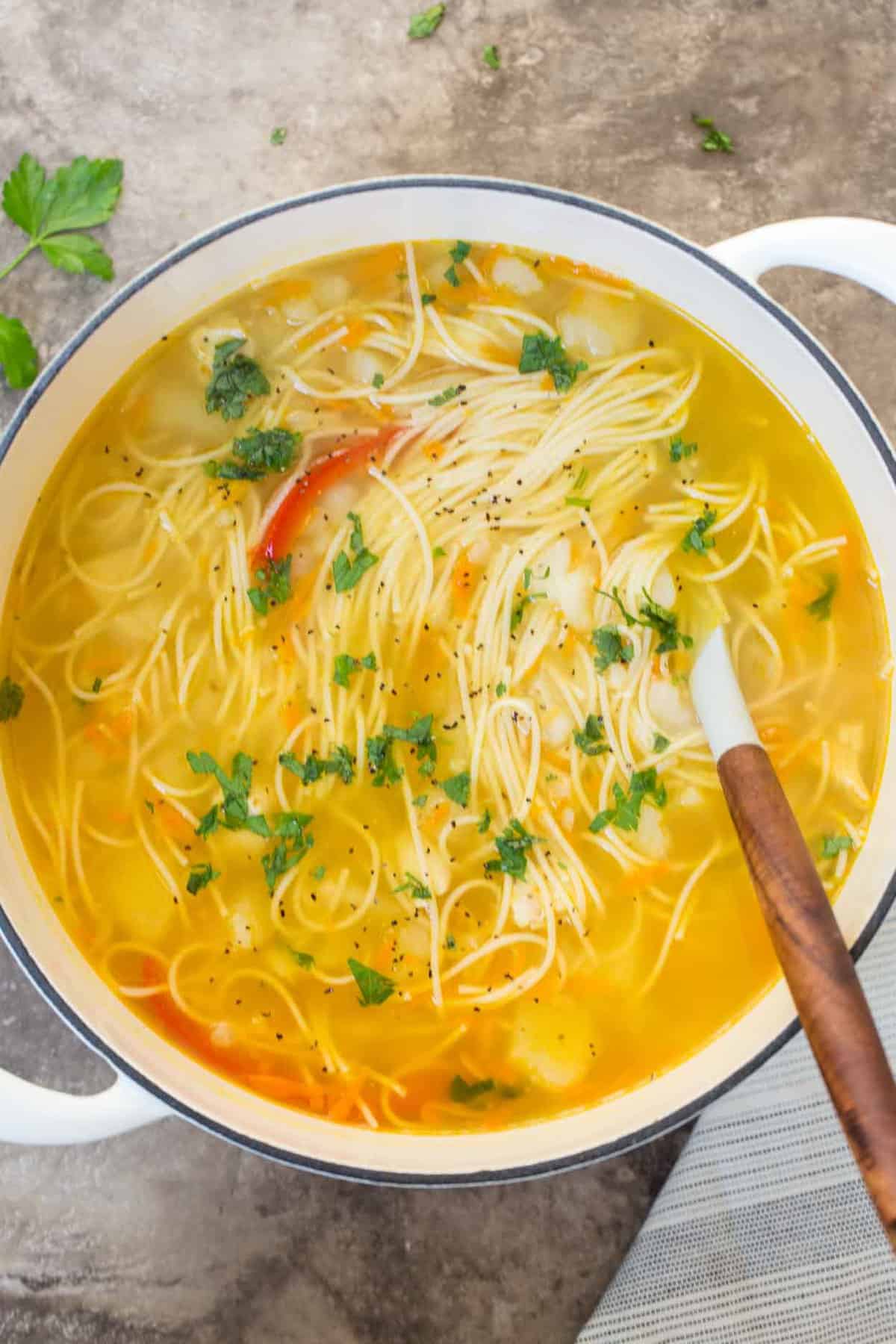 Burger /Berger/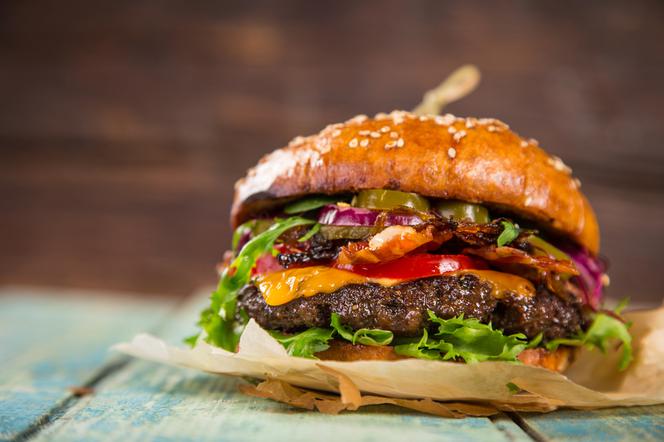 Cartoon – bajka związana z tematyką obiadowąhttps://www.youtube.com/watch?v=iVjPamjkOCg